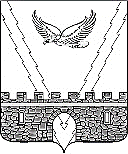       Р Е Ш Е Н И ЕСОВЕТА АПШЕРОНСКОГО ГОРОДСКОГО ПОСЕЛЕНИЯАПШЕРОНСКОГО РАЙОНА КРАСНОДАРСКОГО КРАЯ          от  30.08.2018                                                                                      №  277г.АпшеронскО внесении изменений в решение Совета Апшеронского городского поселения Апшеронского района от 23 сентября 2013 года № 267 «Об утверждении положения «О звании «Почетный гражданин города Апшеронска»В целях упорядочения процедуры присвоения звания «Почетный гражданин города Апшеронска» Совет Апшеронского городского поселения Апшеронского района РЕШИЛ:1. Внести изменения в решение Совета Апшеронского городского поселения Апшеронского района от 23 сентября 2013 года №267 «Об утверждении положения «О звании «Почетный гражданин города Апшеронска», изложив статьи 7 и 9 положения «О звании «Почетный гражданин города Апшеронска» в приложении к решению Совета Апшеронского городского поселения Апшеронского района от 23 сентября 2013 года №267 «Об утверждении положения «О звании «Почетный гражданин города Апшеронска» в следующей редакции:«Статья 7. Для рассмотрения вопроса о присвоении звания Почетный гражданин в Совет Апшеронского городского поселения Апшеронского района представляются следующие документы:- представление главы Апшеронского городского поселения либо ходатайство трудового коллектива учреждения или предприятия, общественной организации или объединения, выдвигающего кандидата, ;- выписка из протокола общего собрания трудового коллектива учреждения, предприятия, общественной организации или объединения о выдвижении кандидата;- справка, содержащая основные биографические данные кандидата (фамилия, имя, отчество, дата и место рождения; место жительства, образование, семейное положение, сведения о судимости);- характеристика с отражением всей трудовой деятельности и изложением конкретных заслуг, достижений кандидата, его вклада в повышение авторитета города Апшеронска;- копии наградных документов, полученных за заслуги (если имеются);- копия (выписка) трудовой книжки. (Перечень документов не является обязательным).»;«Статья 9. Проект решения Совета Апшеронского городского поселения Апшеронского района о присвоении кандидатам звания Почетный гражданин выносится на рассмотрение Совета Апшеронского городского поселения Апшеронского района не позднее трех дней до празднования Дня города Апшеронска.».2. Отделу организационно-кадровой работы администрации Апшеронского городского поселения Апшеронского района (Клепанева) официально опубликовать настоящее решение на сайте Апшеронского городского поселения Апшеронского района в установленном законом порядке.3. Контроль за выполнением настоящего решения возложить на постоянную комиссию Совета Апшеронского городского поселения Апшеронского района по вопросам законности местного самоуправления, контроля за исполнением принятых решений, информационной политике, взаимоотношениям с общественными организациями и политическими партиями (Айрапетян).4. Решение   вступает в силу со дня его официального опубликования.Председательствующий на сессии Совета Апшеронского городского поселения Апшеронского района                                                                            Л.П.ЕрышевГлава Апшеронского городскогопоселения Апшеронского района                                                       С.Н.Иващенко